INDICAÇÃO Nº 3052/2018Sugere ao Poder Executivo Municipal que proceda a estudos para melhorar o trânsito virando a curva existente na Rua Padre Arthur Sampaio defronte o Centro Cultural Edgar Delbou’x no Conjunto Habitacional Roberto Romano. (Foto anexa).Excelentíssimo Senhor Prefeito Municipal, Nos termos do Art. 108 do Regimento Interno desta Casa de Leis, dirijo-me a Vossa Excelência para sugerir ao setor competente que proceda a estudos para melhorar o trânsito virando a curva existente na Rua Padre Arthur Sampaio defronte o Centro Cultural Edgar Delbou’x no Conjunto Habitacional Roberto Romano.Justificativa:Fomos procurados por moradores das proximidades solicitando essa providencia, pois segundo eles a referida esquina é bastante perigosa, com pouca visão para os motoristas que trafegam nos dois sentidos, causando transtornos e constantes riscos de acidentes. Plenário “Dr. Tancredo Neves”, em 03 de Maio de 2018.José Luís Fornasari                                                  “Joi Fornasari”                                                    - Vereador -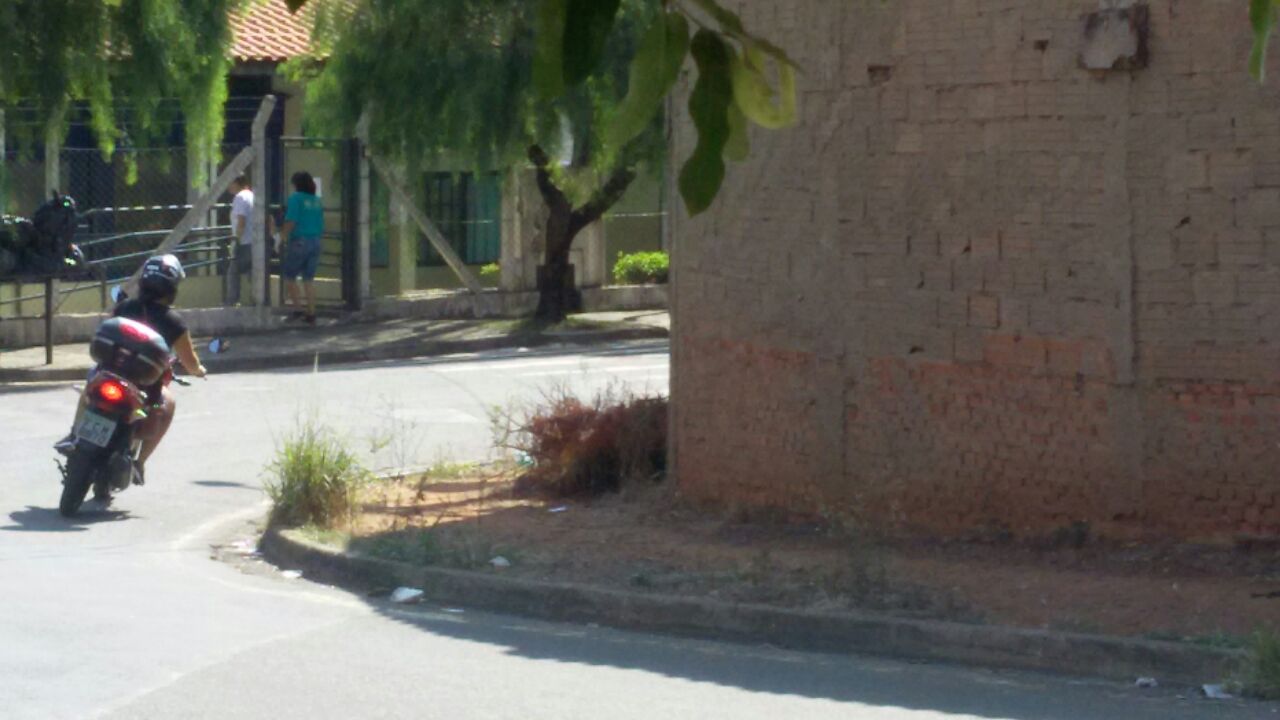 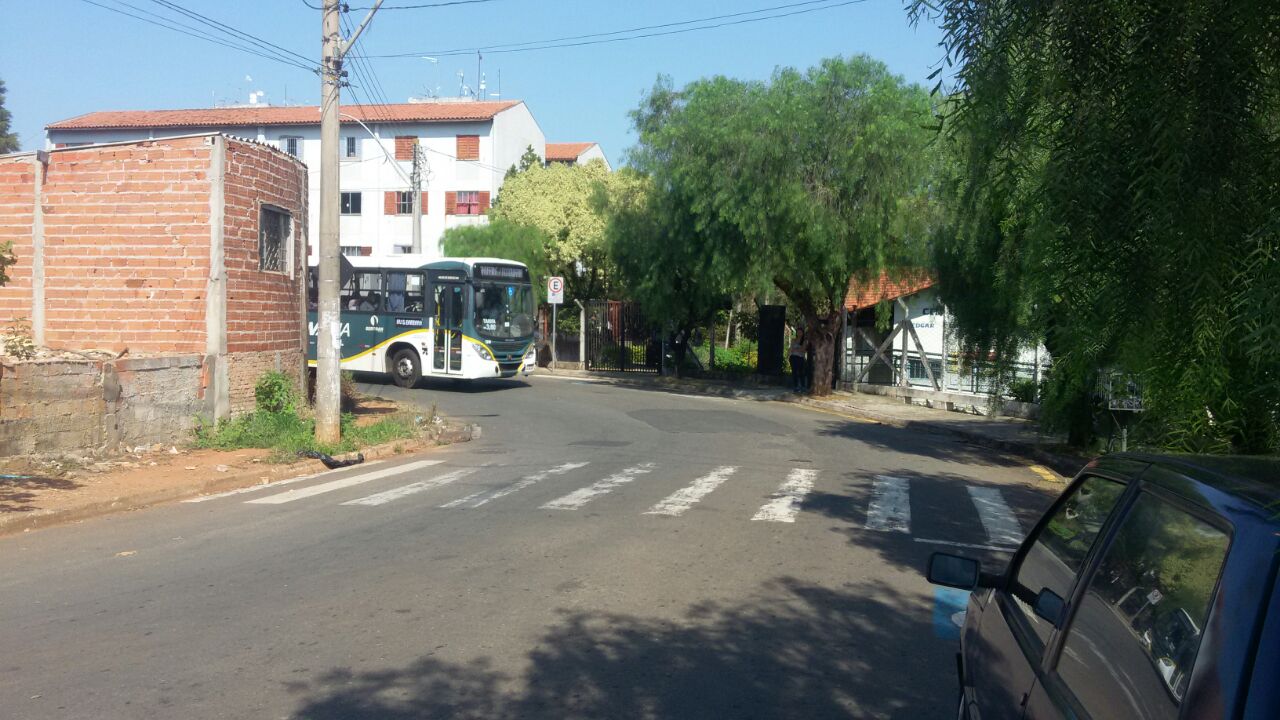 Sugere ao Poder Executivo Municipal que proceda a estudos para melhorar o trânsito virando a curva existente na Rua Padre Arthur Sampaio defronte o Centro Cultural Edgar Delbou’x no Conjunto Habitacional Roberto Romano.